                                  ПОСТАНОВЛЕНИЕ№ 19                                                                                                       01 апреля 2010 годО представлении гражданами, претендующими на замещение должностей муниципальной службы Администрации сельского поселения Саннинский сельсовет  муниципального района Благовещенский район Республики Башкортостан, и муниципальными служащими Администрации сельского поселения Саннинский сельсовет  муниципального района Благовещенский район Республики Башкортостан сведений о доходах, об имуществе и обязательствах имущественного характераВ соответствии со статьей 8 Федерального закона от 25.12.2008 № 273-ФЗ «О противодействии коррупции», статьями 12 и 15 Федерального закона          от 02.03.2007 № 25-ФЗ «О муниципальной службе в Российской Федерации», Указом Президента Российской Федерации от 18.05.2009 № 559 «О представлении гражданами, претендующими на замещение должностей федеральной государственной службы, и федеральными государственными служащими сведений о доходах, об имуществе и обязательствах имущественного характера», Указом Президента Республики Башкортостан  от 31.12.2009 № УП-729 «О представлении гражданами, претендующими на замещение должностей государственной гражданской службы Республики Башкортостан, и государственными гражданскими служащими Республики Башкортостан сведений о доходах, об имуществе и обязательствах имущественного характера», администрация сельского поселения Саннинский сельсовет  муниципального района Благовещенский район Республики Башкортостан ПОСТАНОВЛЯЕТ:1. Утвердить:1) Положение о представлении гражданами, претендующими на замещение должностей муниципальной службы Администрации сельского поселения Саннинский сельсовет  муниципального района Благовещенский район Республики Башкортостан, и муниципальными служащими Администрации сельского поселения Саннинский сельсовет  муниципального района Благовещенский район Республики Башкортостан сведений о доходах, об имуществе и обязательствах имущественного характера (Приложение № 1);2) форму справки о доходах, об имуществе и обязательствах имущественного характера гражданина, претендующего на замещение должности муниципальной службы Администрации сельского поселения Саннинский сельсовет  муниципального района Благовещенский район Республики Башкортостан (Приложение       № 2);3) форму справки о доходах, об имуществе и обязательствах имущественного характера супруги (супруга) и несовершеннолетних детей гражданина, претендующего на замещение должности муниципальной службы Администрации сельского поселения Саннинский сельсовет  муниципального района Благовещенский район Республики Башкортостан (Приложение № 3);4) форму справки о доходах, об имуществе и обязательствах имущественного характера муниципального служащего Администрации сельского поселения Саннинский сельсовет  муниципального района Благовещенский район Республики Башкортостан (Приложение № 4);5) форму справки о доходах, об имуществе и обязательствах имущественного характера супруги (супруга) и несовершеннолетних детей муниципального служащего Администрации сельского поселения Саннинский сельсовет  муниципального района Благовещенский район Республики Башкортостан (Приложение № 5).2. Руководителям органов и структурных подразделений Администрации муниципального района Благовещенский район Республики Башкортостан в срок до 1 апреля  2010 года ознакомить муниципальных служащих под роспись с настоящим постановлением и обеспечить его исполнение. 3. Обнародовать  данное постановление в Саннинской сельской библиотеке.4. Контроль за выполнением настоящего постановления возложить на управляющего делами Администрации сельского поселения Саннинский сельсовет  Исламутдинову Г.Г.	Глава сельского поселения                                                             В.Х.АхметовПриложение № 1к постановлениюАдминистрации сельского поселения Саннинский сельсовет  муниципального района Благовещенский район РБот 01.04.2010 года  № 19ПОЛОЖЕНИЕ о представлении гражданами, претендующими на замещение должностей муниципальной службы Администрации сельского поселения Саннинский сельсовет муниципального района Благовещенский район Республики Башкортостан, и муниципальными служащими Администрации сельского поселения Саннинский сельсовет муниципального района Благовещенский район Республики Башкортостансведений о доходах, об имуществе и обязательствах имущественного характераРаздел 1. Общие положения1. Настоящее Положение определяет порядок представления гражданами, претендующими на замещение должностей муниципальной службы Администрации сельского поселения Саннинский сельсовет муниципального района Благовещенский район Республики Башкортостан (далее - граждане), и муниципальными служащими Администрации сельского поселения Саннинский сельсовет  муниципального района Благовещенский район Республики Башкортостан сведений о полученных ими доходах и принадлежащем им на праве собственности имуществе, являющихся объектами налогообложения, об обязательствах имущественного характера (далее - сведения о доходах, об имуществе и обязательствах имущественного характера), сведений о доходах, об имуществе и обязательствах имущественного характера супруги (супруга) и несовершеннолетних детей, а также порядок организации проверки этих сведений.2. Обязанность представлять сведения о доходах, об имуществе и обязательствах имущественного характера в соответствии с федеральными законами возлагается на гражданина и на муниципального служащего Администрации сельского поселения Саннинский сельсовет  муниципального района Благовещенский район Республики Башкортостан (далее – муниципальный служащий), замещающего должность муниципальной службы Администрации сельского поселения Саннинский сельсовет  муниципального района Благовещенский район Республики Башкортостан (далее – муниципальная служба), предусмотренную Перечнем должностей муниципальной службы, при назначении на которые граждане и при замещении которых муниципальные служащие обязаны представлять сведения о доходах, об имуществе и обязательствах имущественного характера, а также сведения о доходах, об имуществе и обязательствах имущественного характера своих супруги (супруга) и несовершеннолетних детей (далее - Перечень).Перечень утверждается постановлением Администрации сельского поселения Саннинский сельсовет  муниципального района Благовещенский район Республики Башкортостан.3. Сведения о доходах, об имуществе и обязательствах имущественного характера, представляемые в соответствии с настоящим Положением гражданином или муниципальным служащим, являются сведениями конфиденциального характера, если федеральным законом они не отнесены к сведениям, составляющим государственную тайну.4. Не допускается использование представленных муниципальным служащим сведений о доходах, об имуществе и обязательствах имущественного характера для установления или определения платежеспособности муниципального служащего или платежеспособности его супруги (супруга) и несовершеннолетних детей, для сбора в прямой или косвенной форме пожертвований (взносов) в фонды общественных или религиозных объединений, иных организаций, а также в пользу физических лиц.5. Лица, виновные в разглашении сведений о доходах, об имуществе и обязательствах имущественного характера гражданина или муниципального служащего, супруги (супруга) и несовершеннолетних детей или в использовании этих сведений в целях, не предусмотренных федеральными законами, несут ответственность в соответствии с Федеральным законом от 02.03.2007 № 25-ФЗ «О муниципальной службе в Российской Федерации» и другими федеральными законами.Раздел 2. Порядок представления гражданами, претендующимина замещение должностей муниципальной службы Администрации  сельского поселения Саннинский сельсовет муниципального района Благовещенский район Республики Башкортостан,и муниципальными служащими Администрации сельского поселения Саннинский сельсовет  муниципального района Благовещенский район Республики Башкортостан сведений о доходах,об имуществе и обязательствах имущественного характера, а также сведенийо доходах, об имуществе и обязательствах имущественного характерасупруги (супруга) и несовершеннолетних детей6. Гражданин при поступлении на муниципальную службу представляет сведения о своих доходах, полученных от всех источников (включая доходы по прежнему месту работы или месту замещения выборной должности, пенсии, пособия, иные выплаты) за календарный год, предшествующий году подачи документов для замещения должности муниципальной службы, а также сведения об имуществе, принадлежащем ему на праве собственности, и о своих обязательствах имущественного характера по состоянию на первое число месяца, предшествующего месяцу подачи документов для замещения должности муниципальной службы.Сведения, указанные в части первой настоящего пункта, предоставляются в виде справки о доходах, об имуществе и обязательствах имущественного характера гражданина, претендующего на замещение должности муниципальной службы Администрации сельского поселения Саннинский сельсовет . Форма справки утверждается постановлением Администрации сельского поселения Саннинский сельсовет муниципального района Благовещенский район Республики Башкортостан 7. Гражданин при поступлении на муниципальную службу и назначении его на должность муниципальной службы, предусмотренную Перечнем, наряду со сведениями, указанными в пункте 6 настоящего Положения, представляет сведения о доходах супруги (супруга) и несовершеннолетних детей, полученных от всех источников (включая заработную плату, пенсии, пособия, иные выплаты) за календарный год, предшествующий году подачи гражданином документов для замещения должности муниципальной службы, а также сведения об имуществе, принадлежащем им на праве собственности, и об их обязательствах имущественного характера по состоянию на первое число месяца, предшествующего месяцу подачи гражданином документов для замещения должности муниципальной службы.Сведения, указанные в части первой настоящего пункта, предоставляются в виде справки о доходах, об имуществе и обязательствах имущественного характера супруги (супруга) и несовершеннолетних детей гражданина, претендующего на замещение должности муниципальной службы. Форма справки утверждается постановлением Администрации сельского поселения Саннинский сельсовет муниципального района Благовещенский район Республики Башкортостан.8. Муниципальный служащий ежегодно не позднее 30 апреля года, следующего за отчетным, представляет сведения о своих доходах, полученных за отчетный период (с 1 января по 31 декабря) от всех источников (включая денежное содержание, пенсии, пособия, иные выплаты), а также сведения об имуществе, принадлежащем ему на праве собственности, и о своих обязательствах имущественного характера по состоянию на конец отчетного периода.Сведения, указанные в абзаце первом настоящего подпункта, предоставляются в виде справки о доходах, об имуществе и обязательствах имущественного характера муниципального служащего. Форма справки утверждается постановлением Администрации сельского поселения Саннинский сельсовет  муниципального района Благовещенский район Республики Башкортостан; Муниципальный служащий, замещающий должность муниципальной службы, предусмотренную Перечнем, наряду со сведениями, указанными в пункте 8 настоящего Положения, ежегодно не позднее 30 апреля года, следующего за отчетным, представляет сведения о доходах супруги (супруга) и несовершеннолетних детей, полученных за отчетный период (с 1 января по 31 декабря) от всех источников (включая заработную плату, пенсии, пособия, иные выплаты), а также сведения об имуществе, принадлежащем им на праве собственности, и об их обязательствах имущественного характера по состоянию на конец отчетного периода.Сведения, указанные в абзаце первом настоящего подпункта, предоставляются в виде справки о доходах, об имуществе и обязательствах имущественного характера супруги (супруга) и несовершеннолетних детей муниципального служащего Администрации сельского поселения Саннинский сельсовет муниципального района Благовещенский район Республики Башкортостан.9. Муниципальный служащий, замещающий должность муниципальной службы, не предусмотренную Перечнем, и претендующий на замещение должности муниципальной службы, предусмотренной Перечнем, представляет указанные сведения в соответствии с пунктами 6 и 7 настоящего Положения.10. Гражданин и муниципальный служащий представляют сведения о доходах, об имуществе и обязательствах имущественного характера представителю нанимателя (работодателя) муниципальных служащих. Сведения представляются в кадровую службу Администрации сельского поселения Саннинский сельсовет муниципального района, либо специалисту  по вопросам кадров в структурных  подразделениях Администрации сельского поселения Саннинский сельсовет муниципального района, являющихся юридическим лицом  в порядке, устанавливаемом настоящим Положением.Сведения о доходах, об имуществе и обязательствах имущественного характера, представляемые гражданами, претендующими на замещение должностей муниципальной службы, назначение на которые и освобождение от которых осуществляются главой администрации  сельского поселения Саннинский сельсовет муниципального района, а также представляемые муниципальными служащими, замещающими указанные должности муниципальной службы, направляются в  кадровую службу Администрации сельского поселения Саннинский сельсовет муниципального района Благовещенский район Республики Башкортостан.11. В случае если гражданин или муниципальный служащий обнаружили, что в представленных им сведениях о доходах, об имуществе и обязательствах имущественного характера не отражены или не полностью отражены какие-либо сведения либо имеются ошибки, он вправе согласно федеральному законодательству представить уточненные сведения в порядке, установленном настоящим Положением.Уточненные сведения, представленные муниципальным служащим после истечения срока, указанного в абзаце первом пункта 8 настоящего Положения, не считаются представленными с нарушением срока.12. В случае непредставления по объективным причинам муниципальным служащим сведений о доходах, об имуществе и обязательствах имущественного характера супруги (супруга) и несовершеннолетних детей данный факт подлежит рассмотрению комиссией по соблюдению требований к служебному поведению муниципальных служащих и урегулированию конфликта интересов.13. В случае если гражданин или муниципальный служащий, указанный в пункте 9 настоящего Положения, представивший соответствующие справки о своих доходах, об имуществе и обязательствах имущественного характера, а также о доходах, об имуществе и обязательствах имущественного характера своих супруги (супруга) и несовершеннолетних детей, не был назначен на должность муниципальной службы, предусмотренной Перечнем, эти справки возвращаются ему по его письменному заявлению вместе с другими документами. 14. В случае непредставления или представления заведомо ложных сведений о доходах, об имуществе и обязательствах имущественного характера гражданин не может быть назначен на должность муниципальной службы, а муниципальный служащий освобождается от должности муниципальной службы или подвергается иным видам дисциплинарной ответственности в соответствии с законодательством Российской Федерации.Раздел 3. Организация проверки сведений о доходах, об имуществе и обязательствах имущественного характера, предоставленных гражданами и муниципальными служащими Администрации сельского поселения Саннинский сельсовет муниципального района Благовещенский район Республики Башкортостан15. Проверка достоверности и полноты сведений о доходах, об имуществе и обязательствах имущественного характера, представленных гражданином или муниципальным служащим, проводится в соответствии с законодательством Российской Федерации.16. Организация проверки достоверности и полноты сведений о доходах, об имуществе и обязательствах имущественного характера, представленных гражданином или муниципальным служащим, осуществляется кадровой службой по поручению главы администрации сельского поселения Саннинский сельсовет муниципального района Благовещенский район или руководителя структурного подразделения Администрации сельского поселения Саннинский сельсовет  муниципального района Благовещенский район, являющегося юридическим лицом.17. Проверка достоверности и полноты сведений о доходах, об имуществе и обязательствах имущественного характера муниципального служащего, замещающего должность муниципальной службы, предусмотренную Перечнем, и сведений о доходах, об имуществе и обязательствах имущественного характера его супруги (супруга) и несовершеннолетних детей осуществляется в соответствии с Федеральным законом от 25.12.2008 № 273-ФЗ «О противодействии коррупции» и иными нормативными правовыми актами Российской Федерации.Такая проверка проводится кадровой службой (специалистом по кадрам структурного подразделения администрации сельского поселения Саннинский сельсовет муниципального района Благовещенский район, являющегося юридическим лицом) самостоятельно либо путем направления запроса в правоохранительные органы или государственные органы, осуществляющие контрольные функции, об имеющихся у них данных о доходах, об имуществе и обязательствах имущественного характера этого муниципального служащего, его супруги (супруга) и несовершеннолетних детей. Порядок направления запроса в соответствии с федеральным законом устанавливается Президентом Российской Федерации.18. Кадровая служба информирует гражданина или муниципального служащего, в отношении которого проводится проверка, о ее начале.19. Документы проверки достоверности и полноты сведений о доходах, об имуществе и обязательствах имущественного характера, представленных гражданином или муниципальным служащим, являются сведениями конфиденциального характера, если федеральным законом они не отнесены к сведениям, составляющим государственную тайну.Гражданин или муниципальный служащий, в отношении которого проводится проверка, вправе знакомиться с документами проверки и давать по ним письменные объяснения. Объяснения приобщаются к документам проверки.20. По итогам проверки достоверности и полноты сведений о доходах, об имуществе и обязательствах имущественного характера, представленных гражданином или муниципальным служащим, кадровая служба (специалист по кадрам структурного подразделения администрации сельского поселения Саннинский сельсовет муниципального района Благовещенский район, являющегося юридическим лицом) направляет  Главе администрации сельского поселения Саннинский сельсовет муниципального района Благовещенский район или руководителю структурного подразделения Администрации сельского поселения Саннинский сельсовет муниципального района Благовещенский район являющегося юридическим лицом, по месту прохождения службы муниципальных служащих информацию о результатах проверки, в том числе о выявленных в ходе проверки фактах сокрытия или искажения гражданином или муниципальным служащим представленных сведений.21. Сведения о доходах, об имуществе и обязательствах имущественного характера, представленные в соответствии с настоящим Положением гражданином или муниципальным служащим, и документы проверки достоверности и полноты этих сведений, в том числе информация о результатах проверки, приобщаются к личному делу муниципального служащего.Приложение № 2к постановлениюАдминистрации муниципального района Благовещенский район РБот 01.04.2010 года  № 19Форма                       			В _____________________________________________                                                             (наименование кадрового подразделенияАдминистрации сельского поселения Саннинский сельсовет (структурного подразделения администрации) СПРАВКАо доходах, об имуществе и обязательствах имущественного характера гражданина, претендующего на замещение должности муниципальной службы Администрации  сельского поселения Саннинский сельсовет муниципального района Благовещенский район Республики Башкортостан    Я, _____________________________________________________________________________________________________________________________________________________,(фамилия, имя, отчество)дата рождения _________________________ ИНН _________________________________________________________________________________________________________________(основное место работы или службы, занимаемая должность; _____________________________________________________________________________в случае отсутствия основного места работы или службы - род занятий)_____________________________________________________________________________,проживающий по адресу: _________________________________________________________(адрес места жительства) _____________________________________________________________________________,сообщаю сведения <*> о своих доходах, об имуществе, принадлежащем мне на праве собственности, о вкладах в банках, ценных бумагах, об обязательствах имущественного характера:Примечание: <*> - сведения, за исключением сведений о доходах, указываются по состоянию на 1 число месяца, предшествующего месяцу подачи документов для замещения должности муниципальной службы (на отчетную дату).   Раздел 1. Сведения о доходах <1*> Примечания:<1*> - указываются доходы (включая пенсии, пособия, иные выплаты) за год, предшествующий году подачи документов для замещения должности муниципальной службы Администрации муниципального района Благовещенский район Республики Башкортостан;<2*> - доход, полученный в иностранной валюте, указывается в рублях по курсу Банка России на дату получения дохода.Раздел 2. Сведения об имуществе2.1. Недвижимое имуществоПримечания:<1*> - указывается вид собственности (индивидуальная, общая); для совместной собственности указываются иные лица (Ф.И.О. или наименование), в собственности которых находится имущество; для долевой собственности указывается доля гражданина, претендующего на замещение должности муниципальной службы Администрации муниципального района Благовещенский район, который представляет сведения;<2*> - указывается вид земельного участка (пая, доли): под индивидуальное жилищное строительство, дачный, садовый, приусадебный, огородный и иные виды.2.2. Транспортные средстваПримечание:<*> - указывается вид собственности (индивидуальная, общая); для совместной собственности указываются иные лица (Ф.И.О. или наименование), в собственности которых находится имущество; для долевой собственности указывается доля гражданина, претендующего на замещение должности муниципальной службы Администрации муниципального района Благовещенский район Республики Башкортостан, который представляет сведения.Раздел 3. Сведения о денежных средствах, находящихся на счетах в банках и иных кредитных организацияхПримечания:<1*> - указываются вид счета (депозитный, текущий, расчетный, ссудный и иные виды) и валюта счета;<2*> - остаток на счете указывается по состоянию на отчетную дату. Для счетов в иностранной валюте остаток указывается в рублях по курсу Банка России на отчетную дату.Раздел 4. Сведения о ценных бумагах4.1. Акции и иное участие в коммерческих организацияхПримечания:<1*> - указываются полное или сокращенное официальное наименование организации и ее организационно-правовая форма (акционерное общество, общество с ограниченной ответственностью, товарищество, производственный кооператив и иные формы);<2*> - уставный капитал указывается согласно учредительным документам организации по состоянию на отчетную дату. Для уставных капиталов, выраженных в иностранной валюте, уставный капитал указывается в рублях по курсу Банка России на отчетную дату;<3*> - доля участия выражается в процентах от уставного капитала. Для акционерных обществ указываются также номинальная стоимость и количество акций;<4*> - указывается основание приобретения доли участия (учредительный договор, приватизация, покупка, мена, дарение, наследование и иные основания), а также реквизиты (дата, номер) соответствующего договора или акта.4.2. Иные ценные бумагиПримечания:<1*> - указываются все ценные бумаги по видам (облигации, векселя и иные виды), за исключением акций, указанных в подразделе "Акции и иное участие в коммерческих организациях";<2*> - указывается общая стоимость ценных бумаг данного вида исходя из стоимости их приобретения (а если ее нельзя определить - исходя из рыночной стоимости или номинальной стоимости). Для обязательств, выраженных в иностранной валюте, стоимость указывается в рублях по курсу Банка России на отчетную дату.Итого по разделу 4 «Сведения о ценных бумагах» суммарная декларированная стоимость ценных бумаг, включая доли участия в коммерческих организациях (рублей), _________________________________ ________________________________________________________________________________________________Раздел 5. Сведения об обязательствах имущественного характера5.1. Объекты недвижимого имущества, находящиеся в пользовании <1*> Примечания:<1*> - указываются по состоянию на отчетную дату;<2*> - указывается вид недвижимого имущества (земельный участок, жилой дом, дача и иные виды);<3*> - указываются вид пользования (аренда, безвозмездное пользование и иные виды) и сроки пользования;<4*> - указывается основание пользования (договор, фактическое предоставление и иные основания), а также реквизиты (дата, номер) соответствующего договора или акта.5.2. Прочие обязательства <1*>Примечания:<1*> - указываются имеющиеся на отчетную дату срочные обязательства финансового характера на сумму, превышающую 100-кратный размер минимальной оплаты труда, установленный на отчетную дату;<2*> - указывается существо обязательства (заем, кредит и иные обязательства);<3*> - указывается вторая сторона обязательства: кредитор или должник, его фамилия, имя и отчество (наименование юридического лица), адрес;<4*> - указывается основание возникновения обязательства (договор, передача денег или имущества и иные основания), а также реквизиты (дата, номер) соответствующего договора или акта;<5*> - указывается сумма основного обязательства (без суммы процентов). Для обязательств, выраженных в иностранной валюте, сумма указывается в рублях по курсу Банка России на отчетную дату;<6*> - указываются годовая процентная ставка обязательства, заложенное в обеспечение обязательства имущество, выданные в обеспечение обязательства гарантии и поручительства.Достоверность и полноту настоящих сведений подтверждаю.«____» ______________ 20__ г. ____________________________________________________(подпись гражданина, претендующего на замещение должности муниципальной службы Администрации сельского поселения Саннинский сельсовет муниципального района Благовещенский район Республики Башкортостан)_____________________________________________________________________________(Ф.И.О. и подпись лица, принявшего справку)Приложение № 3к постановлениюАдминистрации сельского поселения аннинский сельсовет муниципального района Благовещенский район РБот 01.04.2010 года  № 19Форма                       			В ____________________________________________________________________________                                                                (наименование кадрового подразделенияАдминистрации сельского поселения Саннинский сельсовет (структурного подразделения Администрации )СПРАВКАо доходах, об имуществе и обязательствах имущественного характера супруги (супруга)  и несовершеннолетних детей гражданина, претендующего на замещение должности муниципальной службы Администрации муниципального района Благовещенский район Республики Башкортостан <1*>Я, __________________________________________________________________________________________________________________________________________________,(фамилия, имя, отчество)дата рождения _________________________ ИНН _________________________________________________________________________________________________________________(основное место работы или службы, занимаемая должность; _____________________________________________________________________________в случае отсутствия основного места работы или службы - род занятий)_____________________________________________________________________________,проживающий по адресу: _________________________________________________________(адрес места жительства) _____________________________________________________________________________,сообщаю сведения <2*> о доходах моей (моего) ______________________________________                                                                     (супруги (супруга),_____________________________________________________________________________несовершеннолетней дочери, несовершеннолетнего сына)_____________________________________________________________________________,(фамилия, имя, отчество, дата рождения)_____________________________________________________________________________(основное место работы или службы, занимаемая должность;_____________________________________________________________________________в случае отсутствия основного места работы или службы - род занятий)_____________________________________________________________________________об имуществе, принадлежащем мне на праве собственности, о вкладах в банках, ценных бумагах, об обязательствах имущественного характера:Примечание:<1*> - сведения предоставляются отдельно на супругу (супруга) и на каждого из несовершеннолетних детей гражданина, претендующего на замещение должности муниципальной службы Администрации муниципального района Благовещенский район Республики Башкортостан, который предоставляет сведения;<2*> - сведения, за исключением сведений о доходах, указываются по состоянию на 1 число месяца, предшествующего месяцу подачи документов для замещения должности муниципальной службы Администрации муниципального района Благовещенский район Республики Башкортостан.Раздел 1. Сведения о доходах <1*>Примечания:<1*> - указываются доходы (включая пенсии, пособия, иные выплаты) за год, предшествующий году подачи документов для замещения должности муниципальной службы Администрации муниципального района Благовещенский район Республики Башкортостан;<2*> - доход, полученный в иностранной валюте, указывается в рублях по курсу Банка России на дату получения дохода.Раздел 2. Сведения об имуществе2.1. Недвижимое имуществоПримечания:<1*> - указывается вид собственности (индивидуальная, общая); для совместной собственности указываются иные лица (Ф.И.О. или наименование), в собственности которых находится имущество; для долевой собственности указывается доля гражданина, претендующего на замещение должности муниципальной службы Администрации муниципального района Благовещенский район Республики Башкортостан, который представляет сведения;<2*> - указывается вид земельного участка (пая, доли): под индивидуальное жилищное строительство, дачный, садовый, приусадебный, огородный и иные виды.2.2. Транспортные средстваПримечание:<*> - указывается вид собственности (индивидуальная, общая); для совместной собственности указываются иные лица (Ф.И.О. или наименование), в собственности которых находится имущество; для долевой собственности указывается доля гражданина, претендующего на замещение должности муниципальной службы Администрации муниципального района Благовещенский район Республики Башкортостан, который представляет сведения.Раздел 3. Сведения о денежных средствах, находящихся на счетах в банках и иных кредитных организацияхПримечания:<1*> - указываются вид счета (депозитный, текущий, расчетный, ссудный и иные виды) и валюта счета;<2*> - остаток на счете указывается по состоянию на отчетную дату. Для счетов в иностранной валюте остаток указывается в рублях по курсу Банка России на отчетную дату.Раздел 4. Сведения о ценных бумагах4.1. Акции и иное участие в коммерческих организацияхПримечания:<1*> - указываются полное или сокращенное официальное наименование организации и ее организационно-правовая форма (акционерное общество, общество с ограниченной ответственностью, товарищество, производственный кооператив и иные формы);<2*> - уставный капитал указывается согласно учредительным документам организации по состоянию на отчетную дату. Для уставных капиталов, выраженных в иностранной валюте, уставный капитал указывается в рублях по курсу Банка России на отчетную дату;<3*> - доля участия выражается в процентах от уставного капитала. Для акционерных обществ указываются также номинальная стоимость и количество акций;<4*> - указывается основание приобретения доли участия (учредительный договор, приватизация, покупка, мена, дарение, наследование и иные основания), а также реквизиты (дата, номер) соответствующего договора или акта.4.2. Иные ценные бумагиПримечания:<1*> - указываются все ценные бумаги по видам (облигации, векселя и иные виды), за исключением акций, указанных в подразделе «Акции и иное участие в коммерческих организациях»;<2*> - указывается общая стоимость ценных бумаг данного вида исходя из стоимости их приобретения (а если ее нельзя определить - исходя из рыночной стоимости или номинальной стоимости). Для обязательств, выраженных в иностранной валюте, стоимость указывается в рублях по курсу Банка России на отчетную дату.Итого по разделу 4 «Сведения о ценных бумагах» суммарная декларированная стоимость ценных бумаг, включая доли участия в коммерческих организациях (рублей), _________________________________ ________________________________________________________________________________________________Раздел 5. Сведения об обязательствах имущественного характера5.1. Объекты недвижимого имущества, находящиеся в пользовании <1*>Примечания:<1*> - указываются по состоянию на отчетную дату;<2*> - указывается вид недвижимого имущества (земельный участок, жилой дом, дача и иные виды);<3*> - указываются вид пользования (аренда, безвозмездное пользование и иные виды) и сроки пользования;<4*> - указывается основание пользования (договор, фактическое предоставление и иные основания), а также реквизиты (дата, номер) соответствующего договора или акта.5.2. Прочие обязательства <1*>Примечания:<1*> - указываются имеющиеся на отчетную дату срочные обязательства финансового характера на сумму, превышающую 100-кратный размер минимальной оплаты труда, установленный на отчетную дату;<2*> - указывается существо обязательства (заем, кредит и иные обязательства);<3*> - указывается вторая сторона обязательства: кредитор или должник, его фамилия, имя и отчество (наименование юридического лица), адрес;<4*> - указывается основание возникновения обязательства (договор, передача денег или имущества и иные основания), а также реквизиты (дата, номер) соответствующего договора или акта;<5*> - указывается сумма основного обязательства (без суммы процентов). Для обязательств, выраженных в иностранной валюте, сумма указывается в рублях по курсу Банка России на отчетную дату;<6*> - указываются годовая процентная ставка обязательства, заложенное в обеспечение обязательства имущество, выданные в обеспечение обязательства гарантии и поручительства.Достоверность и полноту настоящих сведений подтверждаю.«____» ______________ 20__ г. ____________________________________________________(подпись гражданина, претендующего на замещение должности муниципальной службы Администрации сельского поселения Саннинский сельсовет муниципального района Благовещенский район Республики Башкортостан)_____________________________________________________________________________(Ф.И.О. и подпись лица, принявшего справку)Приложение № 4к постановлениюАдминистрации Сельского поселения Саннинский сельсовет муниципального района Благовещенский район РБот 01.04.2010 года  № 19Форма                       			В _________________________________________________________________________                                                              (наименование кадрового подразделения___________________________________________________________________________                                                                   Администрации сельского поселения  (структурного подразделения Администрации)СПРАВКАо доходах, об имуществе и обязательствах имущественного характера муниципального служащего Администрации сельского поселения Саннинский сельсовет муниципального района Благовещенский район Республики БашкортостанЯ, __________________________________________________________________________________________________________________________________________________,(фамилия, имя, отчество)Дата рождения ________________________ ИНН _______________________________________________________________________________________________________________________________________________________________________________________________,_____________________________________________________________________________(основное место работы или службы, занимаемая должность)проживающий по адресу: _________________________________________________________(адрес места жительства)__________________________________________________________________________________________________________________________________________________________сообщаю  сведения  о своих  доходах  за отчетный период  с 1 января 20__ г. по   31   декабря  20__  г.,  об  имуществе,  принадлежащем  мне  на  праве собственности,  о  вкладах  в  банках,  ценных  бумагах,  об обязательствах имущественного характера по состоянию на конец отчетного периода:Раздел 1. Сведения о доходах <1*>Примечания:<1*> - указываются доходы (включая пенсии, пособия, иные выплаты) за отчетный период;<2*> - доход, полученный в иностранной валюте, указывается в рублях по курсу Банка России на дату получения дохода.Раздел 2. Сведения об имуществе2.1. Недвижимое имуществоПримечания:<1*> - указывается вид собственности (индивидуальная, общая); для совместной собственности указываются иные лица (Ф.И.О. или наименование), в собственности которых находится имущество; для долевой собственности указывается доля муниципального служащего, который представляет сведения;<2*> - указывается вид земельного участка (пая, доли): под индивидуальное жилищное строительство, дачный, садовый, приусадебный, огородный и иные виды.2.2. Транспортные средстваПримечание:<*> - указывается вид собственности (индивидуальная, общая); для совместной собственности указываются иные лица (Ф.И.О. или наименование), в собственности которых находится имущество; для долевой собственности указывается доля муниципального служащего, который представляет сведения.Раздел 3. Сведения о денежных средствах, находящихся на счетах в банках и иных кредитных организацияхПримечания:<1*> - указываются вид счета (депозитный, текущий, расчетный, ссудный и иные виды) и валюта счета;<2*> - остаток на счете указывается по состоянию на отчетную дату. Для счетов в иностранной валюте остаток указывается в рублях по курсу Банка России на отчетную дату.Раздел 4. Сведения о ценных бумагах4.1. Акции и иное участие в коммерческих организацияхПримечания:<1*> - указываются полное или сокращенное официальное наименование организации и ее организационно-правовая форма (акционерное общество, общество с ограниченной ответственностью, товарищество, производственный кооператив и иные формы);<2*> - уставный капитал указывается согласно учредительным документам организации по состоянию на отчетную дату. Для уставных капиталов, выраженных в иностранной валюте, уставный капитал указывается в рублях по курсу Банка России на отчетную дату;<3*> - доля участия выражается в процентах от уставного капитала. Для акционерных обществ указываются также номинальная стоимость и количество акций;<4*> - указывается основание приобретения доли участия (учредительный договор, приватизация, покупка, мена, дарение, наследование и иные основания), а также реквизиты (дата, номер) соответствующего договора или акта.4.2. Иные ценные бумагиПримечания:<1*> - указываются все ценные бумаги по видам (облигации, векселя и иные виды), за исключением акций, указанных в подразделе "Акции и иное участие в коммерческих организациях";<2*> - указывается общая стоимость ценных бумаг данного вида исходя из стоимости их приобретения (а если ее нельзя определить - исходя из рыночной стоимости или номинальной стоимости). Для обязательств, выраженных в иностранной валюте, стоимость указывается в рублях по курсу Банка России на отчетную дату.Итого по разделу 4 «Сведения о ценных бумагах» суммарная декларированная стоимость ценных бумаг, включая доли участия в коммерческих организациях (рублей), _________________________________ ________________________________________________________________________________________________Раздел 5. Сведения об обязательствах имущественного характера5.1. Объекты недвижимого имущества, находящиеся в пользовании <1*>Примечания:<1*> - указываются по состоянию на отчетную дату;<2*> - указывается вид недвижимого имущества (земельный участок, жилой дом, дача и иные виды);<3*> - указываются вид пользования (аренда, безвозмездное пользование и иные виды) и сроки пользования;<4*> - указывается основание пользования (договор, фактическое предоставление и иные основания), а также реквизиты (дата, номер) соответствующего договора или акта.5.2. Прочие обязательства <1*>Примечания:<1*> - указываются имеющиеся на отчетную дату срочные обязательства финансового характера на сумму, превышающую 100-кратный размер минимальной оплаты труда, установленный на отчетную дату;<2*> - указывается существо обязательства (заем, кредит и иные обязательства);<3*> - указывается вторая сторона обязательства: кредитор или должник, его фамилия, имя и отчество (наименование юридического лица), адрес;<4*> - указывается основание возникновения обязательства (договор, передача денег или имущества и иные основания), а также реквизиты (дата, номер) соответствующего договора или акта;<5*> - указывается сумма основного обязательства (без суммы процентов). Для обязательств, выраженных в иностранной валюте, сумма указывается в рублях по курсу Банка России на отчетную дату;<6*> - указываются годовая процентная ставка обязательства, заложенное в обеспечение обязательства имущество, выданные в обеспечение обязательства гарантии и поручительства.Достоверность и полноту настоящих сведений подтверждаю.«____» ______________ 20__ г. ____________________________________________________(подпись муниципального служащего Администрации сельского поселения Саннинский сельсоветмуниципального района Благовещенский район )_____________________________________________________________________________(Ф.И.О. и подпись лица, принявшего справку)Приложение № 1К постановлениюАдминистрации сельского поселения Саннинский сельсовет муниципального района Благовещенский район РБот 16.04.2010г № 19Форма                       			В ________________________________________________________________________                                                            (наименование кадрового подразделения____________________________________________________________________-Администрации сельского поселения (структурного подразделения Администрации)СПРАВКАо доходах, об имуществе и обязательствах имущественного характера супруги (супруга) и несовершеннолетних детей муниципального служащего Администрации  сельского поселения Саннинский сельсовет муниципального района Благовещенский район Республики Башкортостан Я, __________________________________________________________________________________________________________________________________________________,(фамилия, имя, отчество)дата рождения ________________________ ИНН _______________________________________________________________________________________________________________________________________________________________________________________________,_____________________________________________________________________________(основное место работы или службы, занимаемая должность)_____________________________________________________________________________,проживающий по адресу: _________________________________________________________(адрес места жительства)__________________________________________________________________________________________________________________________________________________________ сообщаю  сведения  о  доходах  за  отчетный период с 1 января 20__ г. по 31 декабря 20__ г. моей (моего) ___________________________________________________________________(супруги (супруга),________________________________________________________________________________несовершеннолетней дочери, несовершеннолетнего сына)_____________________________________________________________________________,(фамилия, имя, отчество, дата рождения)_____________________________________________________________________________(основное место работы или службы, занимаемая должность;_____________________________________________________________________________в случае отсутствия основного места работы или службы - род занятий)_____________________________________________________________________________об имуществе, принадлежащем мне на праве собственности, о вкладах в банках, ценных  бумагах, об обязательствах имущественного характера по состоянию на конец отчетного периода:Примечание:<*> - сведения предоставляются отдельно на супругу (супруга) и на каждого из несовершеннолетних детей муниципального служащего, который предоставляет сведения.Раздел 1. Сведения о доходах <1*>Примечания:<1*> - указываются доходы (включая пенсии, пособия, иные выплаты) за год, предшествующий году подачи документов для замещения должности муниципальной службы Администрации города Нижний Тагил;<2*> - доход, полученный в иностранной валюте, указывается в рублях по курсу Банка России на дату получения дохода.Раздел 2. Сведения об имуществе2.1. Недвижимое имуществоПримечания:<1*> - указывается вид собственности (индивидуальная, общая); для совместной собственности указываются иные лица (Ф.И.О. или наименование), в собственности которых находится имущество; для долевой собственности указывается доля муниципального служащего Администрации города Нижний Тагил, который представляет сведения;<2*> - указывается вид земельного участка (пая, доли): под индивидуальное жилищное строительство, дачный, садовый, приусадебный, огородный и иные виды.2.2. Транспортные средстваПримечание:<*> - указывается вид собственности (индивидуальная, общая); для совместной собственности указываются иные лица (Ф.И.О. или наименование), в собственности которых находится имущество; для долевой собственности указывается доля муниципального служащего Администрации муниципального района Благовещенский район Республики Башкортостан, который представляет сведения.Раздел 3. Сведения о денежных средствах, находящихся на счетах в банках и иных кредитных организацияхПримечания:<1*> - указываются вид счета (депозитный, текущий, расчетный, ссудный и иные виды) и валюта счета;<2*> - остаток на счете указывается по состоянию на отчетную дату. Для счетов в иностранной валюте остаток указывается в рублях по курсу Банка России на отчетную дату.Раздел 4. Сведения о ценных бумагах4.1. Акции и иное участие в коммерческих организацияхПримечания:<1*> - указываются полное или сокращенное официальное наименование организации и ее организационно-правовая форма (акционерное общество, общество с ограниченной ответственностью, товарищество, производственный кооператив и иные формы);<2*> - уставный капитал указывается согласно учредительным документам организации по состоянию на отчетную дату. Для уставных капиталов, выраженных в иностранной валюте, уставный капитал указывается в рублях по курсу Банка России на отчетную дату;<3*> - доля участия выражается в процентах от уставного капитала. Для акционерных обществ указываются также номинальная стоимость и количество акций;<4*> - указывается основание приобретения доли участия (учредительный договор, приватизация, покупка, мена, дарение, наследование и иные основания), а также реквизиты (дата, номер) соответствующего договора или акта.4.2. Иные ценные бумагиПримечания:<1*> - указываются все ценные бумаги по видам (облигации, векселя и иные виды), за исключением акций, указанных в подразделе «Акции и иное участие в коммерческих организациях»;<2*> - указывается общая стоимость ценных бумаг данного вида исходя из стоимости их приобретения (а если ее нельзя определить - исходя из рыночной стоимости или номинальной стоимости). Для обязательств, выраженных в иностранной валюте, стоимость указывается в рублях по курсу Банка России на отчетную дату.Итого по разделу 4 «Сведения о ценных бумагах» суммарная декларированная стоимость ценных бумаг, включая доли участия в коммерческих организациях (рублей), _________________________________ ________________________________________________________________________________________________Раздел 5. Сведения об обязательствах имущественного характера5.1. Объекты недвижимого имущества, находящиеся в пользовании <1*>Примечания:<1*> - указываются по состоянию на отчетную дату;<2*> - указывается вид недвижимого имущества (земельный участок, жилой дом, дача и иные виды);<3*> - указываются вид пользования (аренда, безвозмездное пользование и иные виды) и сроки пользования;<4*> - указывается основание пользования (договор, фактическое предоставление и иные основания), а также реквизиты (дата, номер) соответствующего договора или акта.5.2. Прочие обязательства <1*>Примечания:<1*> - указываются имеющиеся на отчетную дату срочные обязательства финансового характера на сумму, превышающую 100-кратный размер минимальной оплаты труда, установленный на отчетную дату;<2*> - указывается существо обязательства (заем, кредит и иные обязательства);<3*> - указывается вторая сторона обязательства: кредитор или должник, его фамилия, имя и отчество (наименование юридического лица), адрес;<4*> - указывается основание возникновения обязательства (договор, передача денег или имущества и иные основания), а также реквизиты (дата, номер) соответствующего договора или акта;<5*> - указывается сумма основного обязательства (без суммы процентов). Для обязательств, выраженных в иностранной валюте, сумма указывается в рублях по курсу Банка России на отчетную дату;<6*> - указываются годовая процентная ставка обязательства, заложенное в обеспечение обязательства имущество, выданные в обеспечение обязательства гарантии и поручительства.Достоверность и полноту настоящих сведений подтверждаю.«____» ______________ 20__ г. ____________________________________________________(подпись муниципального служащего Администрации Сельского поселения  Саннинский сельсовет муниципального района Благовещенский район Республики Башкортостан)_____________________________________________________________________________(Ф.И.О. и подпись лица, принявшего справку)БАШКОРТОСТАН РЕСПУБЛИКАhЫБЛАГОВЕЩЕН РАЙОНЫ МУНИЦИПАЛЬ РАЙОНЫНЫ   hЫННЫ АУЫЛ СОВЕТЫ  АУЫЛЫ БИЛӘМӘhЕ ХАКИМИӘТЕРЕСПУБЛИКА  БАШКОРТОСТАН                 АДМИНИСТРАЦИЯ    СЕЛЬСКОГО   ПОСЕЛЕНИЯ    САННИНСКИЙ СЕЛЬСОВЕТ МУНИЦИПАЛЬНОГО РАЙОНА БЛАГОВЕЩЕНСКИЙ РАЙОН№ п/пВид дохода                       Величина дохода <2*>  (рублей)   1 Доход по основному месту работы                           2 Доход от педагогической деятельности                   3 Доход от научной деятельности                          4 Доход от иной творческой деятельности                  5 Доход от вкладов в банках и иных кредитных организациях6 Доход от ценных бумаг и долей участия в коммерческих   
организациях                                           7 Иные доходы (указать вид дохода):                      
1)                                                     
2)                                                     
3)                                                     8 Итого доход за отчетный период                         № 
п/пВид и наименование   
имущества       Вид        
собственности <1*>Место нахождения
(адрес)     Площадь
(кв. м)1 2           3         4        5   1 Земельные участки <2*>:
1)                     
2)                     
3)                     2 Жилые дома:            
1)                     
2)                     
3)                     3 Квартиры:              
1)                     
2)                     
3)                     4 Дачи:                  
1)                     
2)                     
3)                     5 Гаражи:                
1)                     
2)                     
3)                     6 Иное недвижимое        
имущество:             
1)                     
2)                     
3)                     № 
п/пВид и марка транспортного средстваВид собственности <*>Место   
регистрации1 2                 3          4     1 Автомобили легковые:              
1)                                
2)                                2 Автомобили грузовые:              
1)                                
2)                                3 Автоприцепы:                      
1)                                
2)                                4 Мототранспортные средства:        
1)                                
2)                                5 Сельскохозяйственная техника:     
1)                                
2)                                6 Водный транспорт:                 
1)                                
2)                                7 Воздушный транспорт:              
1)                                
2)                                8 Иные транспортные средства:       
1)                                
2)                                № 
п/пНаименование и адрес банка
или иной кредитной    
организации        Вид и   
валюта  
счета <1*>Дата  
открытия
счета  Номер
счетаОстаток   
на счете   
(рублей) <2*>1 2 3 4 5 № 
п/пНаименование и     
организационно-правовая
форма организации <1*> Место   
нахождения 
организации
(адрес)  Уставный  
капитал <2*>
(рублей)  Доля  
участия
<3*>  Основание  
участия <4*>1 2 3 4 5 № 
п/пВид  ценной 
бумаги <1*>  Лицо, выпустившее
ценную   бумагу   Номинальная 
величина обязательства (рублей)   Общее   
количествоОбщая  
стоимость
<2*> (рублей) 1 2 3 4 5 6 № 
п/пВид  имущества
<2*>   Вид и сроки
пользования <3*>    Основание 
пользования <4*>    Место   
нахождения
(адрес)  Площадь
(кв. м)1 2 3 № 
п/пСодержание  
обязательства
<2*>     Кредитор 
(должник)
<3*>   Основание  
возникновения
<4*>     Сумма    
обязательства
<5*> (рублей)Условия   
обязательства
<6*>     1 2 3 № п/пВид дохода                     Величина дохода
<2*> (рублей) 1 Доход по основному месту работы                     2 Доход от педагогической деятельности                3 Доход от научной деятельности                       4 Доход от иной творческой деятельности               5 Доход от вкладов в банках и иных кредитных          
организациях                                        6 Доход от ценных бумаг и долей участия в коммерческих
организациях                                        7 Иные доходы (указать вид дохода):                   
1)                                                  
2)                                                  
3)                                                  8 Итого доход за отчетный период                      № 
п/пВид и наименование   
имущества       Вид собственности
<1*>     Место нахождения (адрес)  Площадь
(кв. м)1 2           3      4     5   1 Земельные участки <2*>:
1)                     
2)                     
3)                     2 Жилые дома:            
1)                     
2)                     
3)                     3 Квартиры:              
1)                     
2)                     
3)                     4 Дачи:                  
1)                     
2)                     
3)                     5 Гаражи:                
1)                     
2)                     
3)                     6 Иное недвижимое        
имущество:             
1)                     
2)                     
3)                     №  
п/п Вид и марка   транспортного средства    Вид собственности <*>       Место   
регистрации1  2              3        4     1  Автомобили легковые:         
1)                           
2)                           2  Автомобили грузовые:         
1)                           
2)                           3  Автоприцепы:                 
1)                           
2)                           4  Мототранспортные средства:   
1)                           
2)                           5  Сельскохозяйственная техника:
1)                           
2)                           6  Водный транспорт:            
1)                           
2)                           7  Воздушный транспорт:         
1)                           
2)                           8  Иные транспортные средства:  
1)                           
2)                           № 
п/пНаименование и адрес банка
или иной кредитной    
организации        Вид и   
валюта  
счета <1*>Дата  
открытия
счета  Номер счетаОстаток   
на счете   
(рублей) <2*>1 2 3 4 5 № 
п/пНаименование и     
организационно-правовая
форма организации <1*> Место   
нахождения 
организации
(адрес)  Уставный  
капитал <2*>
(рублей)  Доля  
участия
<3*>  Основание  
участия <4*>1 2 3 4 5 № 
п/пВид ценной 
бумаги <1*>Лицо,   
выпустившее
ценную   бумагу   Номинальная 
величина обязательства (рублей)   Общее   
количествоОбщая     
стоимость <2*> (рублей)   1 2 3 4 5 6 № 
п/пВид имущества <2*>   Вид и сроки
пользования <3*>    Основание 
пользования <4*>    Место нахождения
(адрес)  Площадь
(кв. м)1 2 3 № 
п/пСодержание  
обязательства
<2*>     Кредитор 
(должник)
<3*>   Основание  
возникновения
<4*>     Сумма    
обязательства
<5*> (рублей)Условия   
обязательства
<6*>     1 2 3 № 
п/пВид дохода                     Величина дохода
<2*> (рублей) 1 Доход по основному месту работы                     2 Доход от педагогической деятельности                3 Доход от научной деятельности                       4 Доход от иной творческой деятельности               5 Доход от вкладов в банках и иных кредитных          
организациях                                        6 Доход от ценных бумаг и долей участия в коммерческих
организациях                                        7 Иные доходы (указать вид дохода):                   
1)                                                  
2)                                                  
3)                                                  8 Итого доход за отчетный период                      № 
п/пВид и наименование   
имущества       Вид        
собственности <1*>Место нахождения
(адрес)     Площадь
(кв. м)1 2           3         4        5   1 Земельные участки <2*>:
1)                     
2)                     
3)                     2 Жилые дома:            
1)                     
2)                     
3)                     3 Квартиры:              
1)                     
2)                     
3)                     4 Дачи:                  
1)                     
2)                     
3)                     5 Гаражи:                
1)                     
2)                     
3)                     6 Иное недвижимое        
имущество:             
1)                     
2)                     
3)                     №  
п/п Вид и марка транспортного средстваВид собственности
<*>       Место   
регистрации1  2                 3        4     1  Автомобили легковые:              
1)                                
2)                                2  Автомобили грузовые:              
1)                                
2)                                3  Автоприцепы:                      
1)                                
2)                                4  Мототранспортные средства:        
1)                                
2)                                5  Сельскохозяйственная техника:     
1)                                
2)                                6  Водный транспорт:                 
1)                                
2)                                7  Воздушный транспорт:              
1)                                
2)                                8  Иные транспортные средства:       
1)                                
2)                                № 
п/пНаименование и адрес банка
или иной кредитной    
организации        Вид и   
валюта  
счета <1*>Дата  
открытия
счета  Номер
счетаОстаток   
на счете   
(рублей) <2*>1 2 3 4 5 № 
п/пНаименование и     
организационно-правовая
форма организации <1*> Место   
нахождения 
организации
(адрес)  Уставный  
капитал <2*>
(рублей)  Доля  
участия
<3*>  Основание  
участия <4*>1 2 3 4 5 № 
п/пВид ценной 
бумаги <1*>Лицо, выпустившее
ценную бумагу   Номинальная 
величина   
обязательства
(рублей)   Общее   
количествоОбщая стоимость
<2*> (рублей) 1 2 3 4 5 6 № 
п/пВид имущества
<2*>     Вид и сроки   
пользования <3*>Основание    
пользования <4*>Место   
нахождения
(адрес)  Площадь
(кв. м)1 2 3 № 
п/пСодержание  
обязательства
<2*>     Кредитор 
(должник)
<3*>   Основание  
возникновения
<4*>     Сумма    
обязательства
<5*> (рублей)Условия   
обязательства
<6*>     1 2 3 № 
п/пВид дохода                       Величина   
дохода <2*> 
(рублей)   1 Доход по основному месту работы                        2 Доход от педагогической деятельности                   3 Доход от научной деятельности                          4 Доход от иной творческой деятельности                  5 Доход от вкладов в банках и иных кредитных организациях6 Доход от ценных бумаг и долей участия в коммерческих   
организациях                                           7 Иные доходы (указать вид дохода):                      
1)                                                     
2)                                                     
3)                                                     8 Итого доход за отчетный период                         № 
п/пВид и наименование   
имущества       Вид        
собственности <1*>Место нахождения
(адрес)     Площадь
(кв. м)1 2           3         4        5   1 Земельные участки <2*>:
1)                     
2)                     
3)                     2 Жилые дома:            
1)                     
2)                     
3)                     3 Квартиры:              
1)                     
2)                     
3)                     4 Дачи:                  
1)                     
2)                     
3)                     5 Гаражи:                
1)                     
2)                     
3)                     6 Иное недвижимое        
имущество:             
1)                     
2)                     
3)                     № 
п/пВид и марка транспортного средстваВид собственности <*> Место   
регистрации1 2                 3           4     1 Автомобили легковые:              
1)                                
2)                                2 Автомобили грузовые:              
1)                                
2)                                3 Автоприцепы:                      
1)                                
2)                                4 Мототранспортные средства:        
1)                                
2)                                5 Сельскохозяйственная техника:     
1)                                
2)                                6 Водный транспорт:                 
1)                                
2)                                7 Воздушный транспорт:              
1)                                
2)                                8 Иные транспортные средства:       
1)                                
2)                                № 
п/пНаименование и адрес банка
или иной кредитной    
организации        Вид и   
валюта  
счета <1*>Дата  
открытия
счета  Номер
счетаОстаток   
на счете   
(рублей) <2*>1 2 3 4 5 № 
п/пНаименование и     
организационно-правовая
форма организации <1*> Место   
нахождения 
организации
(адрес)  Уставный  
капитал <2*>
(рублей)  Доля  
участия
<3*>  Основание  
участия <4*>1 2 3 4 5 N 
п/пВид ценной
бумаги  
<1*>   Лицо,   
выпустившее
ценную   
бумагу   Номинальная 
величина   
обязательства
(рублей)   Общее   
количествоОбщая     
стоимость <2*>
(рублей)   1 2 3 4 5 6 № 
п/пВид имущества
<2*>     Вид и сроки   
пользования <3*>Основание    
пользования <4*>Место   
нахождения
(адрес)  Площадь
(кв. м)1 2 3 № 
п/пСодержание  
обязательства
<2*>     Кредитор 
(должник)
<3*>   Основание  
возникновения
<4*>     Сумма    
обязательства
<5*> (рублей)Условия   
обязательства
<6*>     1 2 3 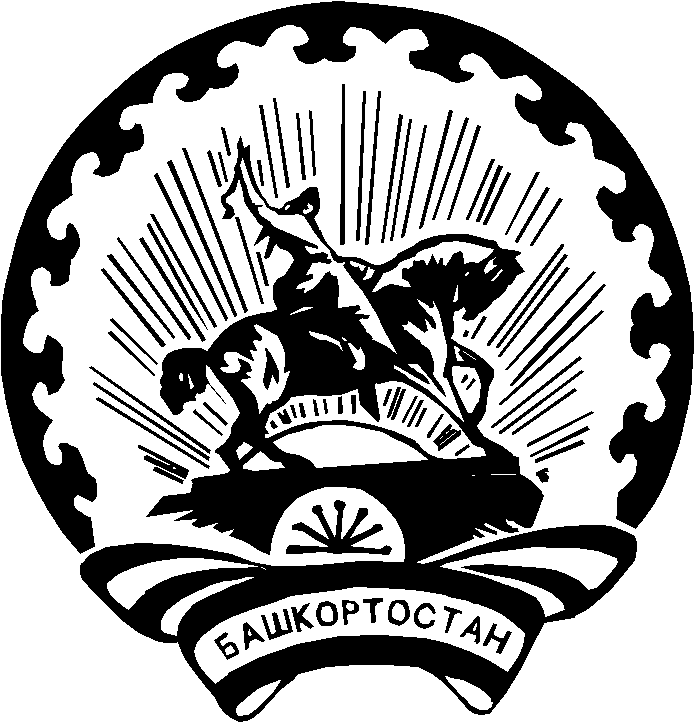 